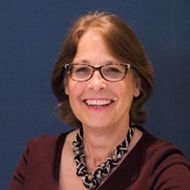 Suzette Kox, M.Sc., Pharm. - Secretary General, IGBASuzette Kox is the first Secretary General of the International Generic and Biosimilar Medicines Association. She was nominated in January 2019, after 17 years in various functions at Medicines for Europe. Adopting a patient centric approach, IGBA works to improve patients’ access to quality-assured, safe and cost-effective medicines by promoting competition and enabling innovation in the pharmaceutical sector and sustainable economic contributions for all stakeholders. Before joining the generic medicines industry in 1992, Suzette followed a hospital and retail pharmacy career. Along with a degree in pharmacy (Paris), she holds a postgraduate diploma in anatomy-pathology (Cochin Port Royal, Paris).